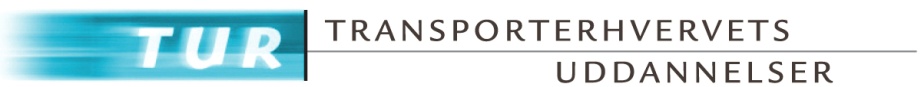 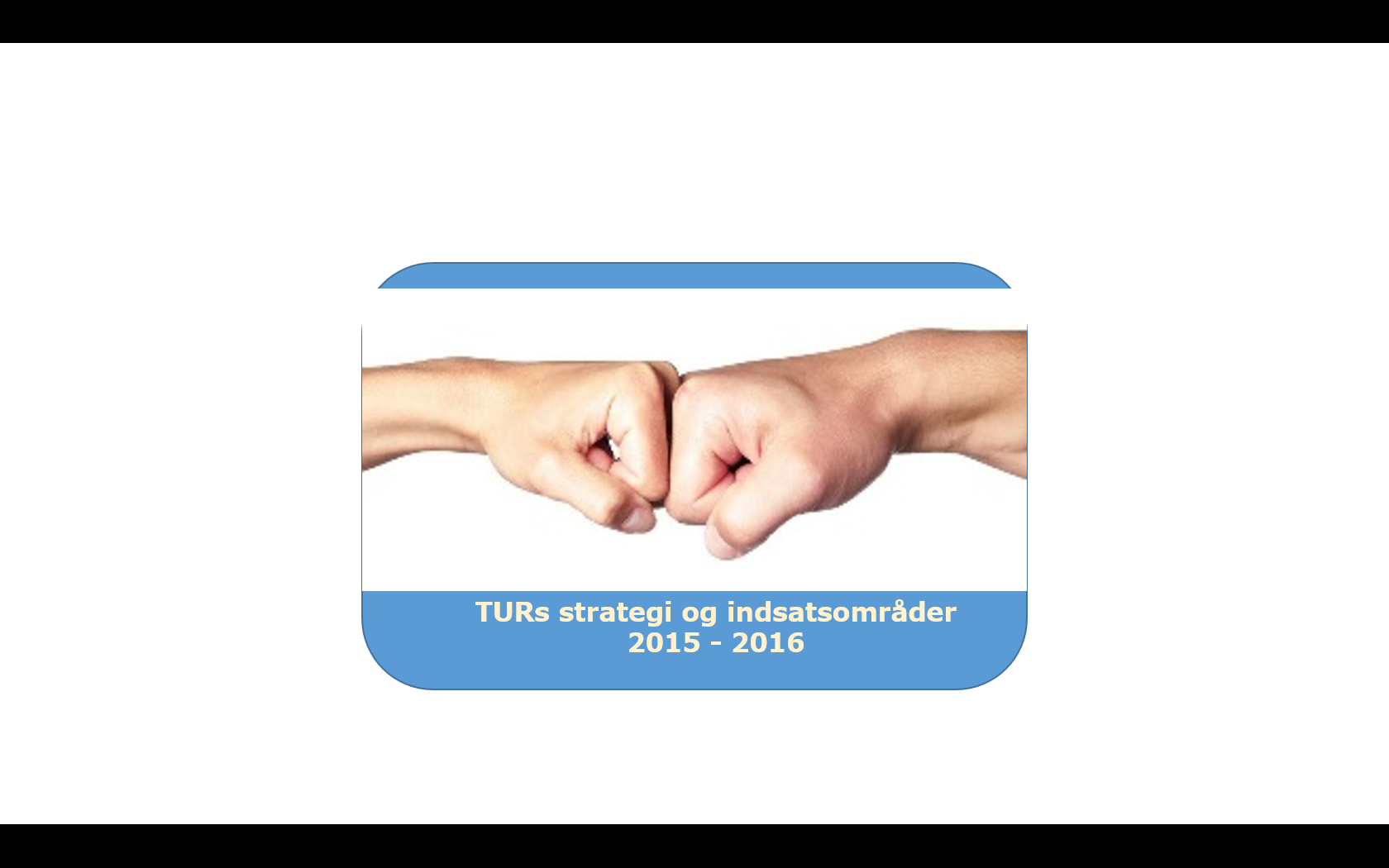 Indledning TURs indsatsområder – i overordnet perspektivTURs strategiske indsatsområder tager altid udgangspunkt i det formål som er formuleret i TURs vedtægter: At varetage transporterhvervets generelle uddannelsesmæssige interesser primært i forhold til de offentligt funderede uddannelsessystemer At arbejde for at imødekomme erhvervets behov for relevante undervisningsmaterialer, som også kan anvendes i virksomhedsintern oplæring, og som er attraktive for medarbejdere med læsevanskeligheder.At følge med i den internationale udvikling af transportuddannelser samt indarbejde relevante systemer og metoder herfra i det danske transportuddannelsessystem.Siden 2013 har der således være primær fokus på følgende 4 hovedområder inden for henholdsvis AMU og EUD:AMU:Leveringssikkerhed og synlighed i AMUJobmobilitet i forhold til AMU programmetEUD:Kvalitet I EUDSynlighed og profilering af erhvervsuddannelserTransportbranchens uddannelsesmæssige udfordringerErhvervsstrukturen er under udvikling i store dele af transportbranchen. Transporterne bliver mere og mere internationale, moderne teknologi trænger voldsomt frem. Virksomheder og lastbiler bliver større, og logistikkæderne bliver længere og mere komplekse. Kravene til transportydelser stiger i form af krav til reducerede omkostninger, stabilitet i leverancerne, fleksibilitet og mindre miljøbelastning – ikke mindst i byerne. Disse udviklingstræk giver branchen en række udfordringer, som blandt andet skal imødekommes gennem relevant uddannelse af medarbejderstyrken. Skal transportbranchen være effektiv, er det nødvendigt, at der investeres i uddannelse af medarbejdere, innovation, transportoptimering og forskning. Når lønniveauet i Danmark er relativt højt i transportbranchen sammenlignet med andre lande, så bør det høje lønniveau også være ækvivalent med et højt kompetenceniveau hos medarbejderne.Bæredygtig transportGrønne transportløsninger og trafiksikkerhed har transportbranchens og samfundets særlige bevågenhed. Transportbranchen har for alvor taget udfordringerne op de seneste år, når man ser på initiativer i forhold til en bæredygtig transport. Hensynet til energiforbrug, miljø, fremkommelighed og trafiksikkerhed indgår som centrale værdier i alle seriøse virksomheder, og bestræbelserne på disse felter har mange medarbejderes bevågenhed. Det er TURs opgave bestandigt at være på forkant med relevante og målrettede uddannelsesinitiativer, der kan medvirke i arbejdet til at håndtere de stigende kurver for færdselstrængsel, og som kan påvirke transportens CO2-udledninger. Transportbranchen er villig til at bidrage til at reducere transportens omkostninger i forhold til miljø og CO2.Synlighed af AMUAMU er fortsat den uddannelsesordning, som har størst betydning for transporterhvervet som kilde til kvalificering af medarbejdere, både som grunduddannelse og som efter- og videreuddannelse. Uddannelsesstrukturerne og de konkrete uddannelser/kurser på transportområdet har i en lang årrække givet gode betingelser for kompetenceudvikling og ajourføring af transportarbejderne i erhvervet. Dette er årsagen til, at AMU-uddannelserne har været efterspurgte og attraktive for virksomhederne i deres bestræbelser på at sikre de nødvendige, veluddannede jobprofiler i branchen samt i et generelt perspektiv i forhold til fastholdelse på arbejdsmarkedet. Synlighed af AMU vil være et indsatspunkt for branchen af uomtvistelig betydning.Det afsluttede serviceeftersyn af AMU har også involveret revisioner og tilretninger af transportområdets uddannelser, hvor TUR har analyseret mulighederne for eventuelle sammenlægninger og udjævning af eventuelle overlap de respektive FKB`ere imellem. TUR arbejder tillige videre med en revision af en række uddannelsesmål, herunder vurdering af indhold og varighed samt i et antal tilfælde muligvis nedlæggelse af konkrete uddannelsesmål.Der udestår nu en implementering af den generelle regelsanering af AMU-systemet som serviceeftersynet lagde op til. TUR følger derfor nøje dette arbejde i VEU-rådet og i Undervisningsministeriet, og har hidtil bidraget som medinitiativtagere til indsamling og kortlægning af uhensigtsmæssigheder i regelsystemet i AMU.Digital læringDer fastsættes løbende nye standarder på mange områder, eksempelvis renovation, lastsikring, transport af levende dyr, sværgodstransport, farligt gods, transport af animalske foderstoffer, arbejde i og ved spor på jernbanerne, i lufthavne, terrorsikring, hygiejne m.m. På alle disse områder stilles ofte krav om dokumenteret uddannelse til de operative medarbejdere i transportbranchen.Til understøttelse af ovennævnte vil fokus på udvikling af nye læringsformer og undervisningsmaterialer blive af stor betydning i fremtiden. Derfor tager TUR også løbende nye initiativer til udvikling af undervisningsmidler, værktøjer og pædagogisk/didaktisk udvikling i forhold til digital læring og fjernundervisning/blended learning.Leveringssikkerhed i AMU er af central betydning for transportbranchen og dens virksomheder og medarbejdere. TUR har derfor stærk fokus på arbejdet med udvikling af uddannelsesstrukturer, uddannelsespakker og garantikurser på det samlede transportområde.JobmobilitetI sammenhæng med ovennævnte skal muligheden for jobmobilitet medtænkes, hvilket naturligvis må omfatte synliggørelse af mulighederne for vertikale og horisontale kompetenceløft, gennem udvikling af relevante uddannelsespakker. I dette arbejde gennemføres tillige en vedligeholdelse af 6-ugers jobrettede uddannelsespakker for ledige.Kvalitetsløft af EUD, synlighed og profileringDen gennemførte reform af erhvervsuddannelserne implementeres nu og TUR vil i nært samarbejde med skolerne finde veje til en udmøntning af reformens intentioner og formål. Endvidere vil der være fokus på den kommende udbudsrunde.Opgaven består i at sikre, at erhvervsuddannelsernes tre spor EUD, EUV og EUX er operationelle, er af høj kvalitet, og at praktikmålene forbedres. Transportområdet vurderer fortsat om der skal indføjes EUX-spor på nogle af TURs erhvervsuddannelser.TUR vil have særligt fokus på EUV-området samt udvikling af digitale RKV-værktøjer. Endvidere vil TUR sikre, at samme systemer understøtter krav stillet fra transportområdets kompetencefonde. De mangeårige erfaringer og meritvejens succes skal videreføres i den nye EUV-struktur.TUR vil endvidere arbejde for at TURs erhvervsuddannelser bliver synlige og attraktive for unge og personer som ønsker faglært status. Dette arbejde skal understøttes af den nye EUD-portal www.erhvervsuddannelser.dk og gennem den vil TUR i 2015 fokusere på flg. strategiske indsatsområder:TEMA: Leveringssikkerhed i AMUFortsat implementering og formidling af garantikurser. Udvikling af tiltag i forhold til digital læring. Opfølgning på det gennemførte serviceeftersyn af AMU. Forberedelse til kommende udbudsrunde i AMU.Fokus på læringsudbytte.TEMA: JobmobilitetVidereudvikling og formidling af AMU uddannelsespakker og 6-ugers jobrettede uddannelsespakker for ledige samt uddannelsesstrukturer Fortsat udvikling af FKB Transportoptimering og implementering af en ny mentoruddannelse.TEMA: Kvalitet I EUDImplementering af de nye erhvervsuddannelser, forberede kommende udbud og fortsat udvikling af området.Fokus på EUV/meritvejen og RKV-forløb.Opfølgning i forhold til de nye operationelle praktikmål i alle TURs erhvervsuddannelser. TEMA: SynlighedProfilering af erhvervsuddannelser, mesterskaber, DM Skills, ambassadører og sociale medier.Drift og videreudvikling af amukurs.dk, Oplev AMU samt kommende EUD Portal.Projektarbejde i forhold til ”Succes på vejen” (SPV), Cargo Dynasty, digital RKV, BAR Transport og UUL (udvikling af FKB, arbejdsmarkedsuddannelse, læreruddannelse, undervisningsmaterialer, analyser).I det følgende beskrives de enkelte indsatsområder nærmere.TURs indsatsområder i 2015-16TEMA: Leveringssikkerhed i AMUFortsat implementering og formidling af garantikurserLeveringssikkerhed har i de senere år stået som et centralt indsatsområde i TUR. Det er således lykkedes i et nært samarbejde med transportskolerne, at fastsætte aftaler om udbud af kurser med garanti. De kurser hvor TUR har lavet aftaler med skolerne, har alle i udgangspunkt været defineret af TURs brancheudvalg. Kriterierne for udbud af garantikurser har været: at den afgivne garanti for kursusafholdelse, på aftalte kurser, betyder at TUR finder, at det respektive uddannelsesområde (FKB/kernemål) er tilfredsstillende dækket, gennem et samarbejde mellem skolerne. At alle skoler respekterer garantiudbud, således at der ikke finder samtidige udbud sted, i de perioder hvor garantikurser er planlagt til gennemførelse, og at det træder i stedet for den generelle udbudspligt (AMU-bekendtgørelsens § 19).Efter to år med udbud af garantikurser indtager transportområdet en særlig status, som det område inden for hvilket, der udbydes flest garantikurser.Garantikurser ses som én af flere metoder til at opnå leveringssikkerhed i AMU. Og ordningen skal evalueres løbende i samarbejde med skolerne.Der skal derfor fortsat være fokus på en fastholdelse og udvikling af garantikursuskonceptet. Dette betyder, at:- TUR fortsætter det tætte samarbejde med udbudsskolerne, for at følge op på aftaler om garantikurser samt understøtte yderligere fastlæggelses af kurser med garanti.- TUR beslutter en markedsføringsstrategi for garantikurser og koordinerer denne med selvstændige markedsføringstiltag.- TUR ønsker, at der evt. træffes beslutning om, hvorvidt der er grundlag for at igangsætte en proces med skolerne, i forhold til at få etableret et udbud af kursuspakker med garanti, inden for en nærmere specificeret periode.Succeskriterier:Er at kurser der er markeret med garanti også gennemføres, og at der er tilslutning til disse kurser.Udvikling af tiltag i forhold til digital læringTUR har i mere end 15 år arbejdet med digitale medier, og er dermed det udvalg, som har den største erfaring på dette område. Inden for de senere år har TUR Forlag tilpasset sig den digitale tidsalder i forhold til udbud af undervisningsmaterialer: TUR-teori og e-bøger, QR-koder, Apps, spil m.v. Indsatsen på dette område er uhyre vigtig, fordi digital læring allerede nu og i fremtiden, bliver en central mulighed for at styrke kvaliteten i de uddannelser, som TUR er uddannelsesansvarlig for.TUR bruger derfor allerede nu væsentlige kræfter på at være opdateret på hele området for information og kommunikationsteknologi (IKT), og udviklingen generelt på andre uddannelsesområder og internationalt følges opmærksomt.TUR har i samarbejde med Serviceerhvervene (SUS) igangsat udvikling af et fjernundervisningskoncept og uddannelse af faglærere til varetagelse af denne undervisningsforms tekniske, pædagogiske og didaktiske udfordringer. Projektet vil i første omgang være målrettet uddannelse i køre-hviletidsuddannelse, og er støttet via ULL-tillægspuljen for 2015.Succeskriterier:Er at TUR fortsat vil være frontløber i forhold til udvikling af de digitale muligheder i transportuddannelserne til understøttelse af målgruppens læringsmæssige behov.Opfølgning på det gennemførte serviceeftersyn af AMUPå foranledning af VEU-rådet, igangsatte Undervisningsministeriet i 2013 et serviceeftersyn af AMU. TUR modtog udviklingsmidler i 2014 til dette arbejde som omfattede:revision af FKB`ere.revision af uddannelsesmål, herunder vurdering af varighed og antal.TUR har I 2014 og 2015 arbejdet systematisk med dette, og arbejdet pågår stadig.TUR har i udgangspunktet lagt vægt på, at der blev foretaget revisioner af eksisterende FKB`ere, især på vejgods og lager- og terminalområderne. Herunder har mulighederne for eventuelle mulige sammenlægninger, og udjævning af eventuelle overlap de respektive FKB`ere imellem, været vurderet. Det er således besluttet, at der skal ske sammenlægning af FKB`ere til implementering ved den kommende udbudsrunde i AMU.AMU-serviceeftersynet har også omfattet en kommende (og løbende) regelsanering af AMU. TUR følger dette arbejde tæt.Succeskriterier:Er at serviceeftersynet vil medvirke til et kvalitetsløft af TURs AMU-uddannelser, og at den gennemførte redigering af FKB`ere på sigt, vil påvirke udbud og leveringssikkerhed på en hensigtsmæssig måde.Er at regelsaneringen vil bidrage til, at de uhensigtsmæssigheder, som parterne tidligere har peget på, omkring eksempelvis udbud og afholdelsesformer, bliver fjernet.Forberedelse til kommende udbudsrunde i AMUDen kommende AMU-udbudsrunde kommer i umiddelbar forlængelse af udbudsrunden på EUD-området. Og derfor skal AMU-udbudsrunden naturligvis ses i sammenhæng med denne.Succeskriterier:Vil være en sikring af leveringssikkerhed og et udbud på skoler der kvalitativt kan sikre uddannelse, der imødekommer branchens behov for relevante kvalifikationer og kompetencer.Fokus på læringsudbytteKursisternes læringsudbytte er af afgørende betydning for hele AMU-programmets relevans. Der skal derfor fremover være specifik fokus på læringsudbytte i en vinkel der fokuserer på didaktik, pædagogik, undervisningsmetoder og anvendelse af relevante undervisningsmaterialer.TUR agter at afsøge dette problemfelt i tæt samarbejde med skolerne.Succeskriterier:Er at TUR garanteres muligheder for at iværksætte projekter og analyser på området primært gennem ULL-puljens midler til udvikling af arbejdsmarkedsuddannelser.TEMA: JobmobilitetVidereudvikling og formidling af AMU-uddannelsespakker og 6-ugers jobrettede uddannelsespakker for ledige samtuddannelsesstrukturerSiden oprettelsen af amukurs.dk er der udviklet en række kursuspakker inden for TURs område. Dette er primært sket inden for lager- og terminal og vejgodsområderne. Uddannelsespakkerne har forskellige formål: a) at kvalificere til en konkret jobprofil/ et jobområde. b) at introducere til et fagområde eller et brancheområde.c) at vise relevante efteruddannelsesmuligheder for faglærte (overbygning). d) at give mulighed for standardmerit i forhold til en erhvervsuddannelse. Uddannelsespakkerne kan derfor imødekomme såvel vertikale som horisontale kompetenceløft.Indsatsen med uddannelsespakker er vigtig, fordi pakker dels kan understøtte fortsat beskæftigelse for medarbejdere i transportbranchen, dels er med til at sikre mobilitet (brancheskift), overskuelighed i udbuddet af AMU samt synliggørelse af, hvorledes AMU kan være skridt på vejen til en erhvervsuddannelse. Konkrete initiativer som er igangsat:De enkelte brancheudvalg vil løbende udvikle og justere kursuspakker, så de stemmer overens med branchens behov.Sekretariatet vil sikre, at alle udviklede kursuspakker er synliggjorte på amukurs.dk.Sekretariatet vil, i samarbejde med organisationerne, arbejde for en målrettet kommunikation af centrale uddannelsespakker. Formålet er, at relevante netværk og brancher har kendskab til de udviklede kursuspakker.Herudover har TUR stor opmærksomhed rettet mod udvikling og vedligeholdelse af jobrettede uddannelsespakker for ledige. Transportområdet har i dag 10 landsdækkende uddannelsespakker på klart definerede stillingskategorier. Erfaringerne fra første halvdel af 2015 viser, at skolerne både udbyder og gennemfører disse forløb i pæn udstrækning. TUR indgår i et samarbejde med STAR om udvikling af kursuspakker for 2016.Succeskriterier:Er at TUR formår at få udbredt kendskabet til og får synliggjort værdien af udvalgte kursuspakker. En særlig indsats skal gøres for at opbygge kursuspakker, som viser vejen til mulig merit i erhvervsuddannelserne, og dermed understøtter vertikale uddannelsesløft i branchen. Hermed kan antallet af faglærte i arbejdsstyrken øges.Den kvantitative succes skal måles i forhold til en forventet stigning i aktiviteten på de AMU kurser, der indgår i kursuspakkerne.Er at TUR fastholder og videreudvikler jobrettede uddannelsespakker for ledige i 2016, som imødekommer arbejdsmarkedets behov.Fortsat udvikling af FKB Transportoptimering og implementering af en ny mentoruddannelse.FKB Transportoptimering er målrettet uddannelse af kørselsledere, lagerforvaltere, masterdrivere og andre mellemlederfunktioner med operativt islæt, i AMU-programmet.TUR vil fortsætte med at udvikle nye uddannelsesmål til denne FKB, således at kompetencebehov for den ovenfor nævnte målgruppe kan indfries. I tilknytning hertil skal der udvikles uddannelsespakker samt gennemføres en markedsføringsindsats.Der vil i den kommende tid blive særlig fokus på udvikling af uddannelsestilbud for mentorer, under denne FKB. Der er således udviklet et mentoruddannelsesforløb for medarbejdere som har oplæringsansvar i forhold til lærlinge i virksomhederne, målrettet transportbranchens særlige vilkår.Endvidere vil en løbende vurdering af udbud i forbindelse med denne FKB være påkrævet, således at efterspørgsel kan imødekommes, og således at Trin 3 i erhvervsuddannelserne kan spille sammen med dette komplementære udbud i AMU.Succeskriterier:Er at denne nye FKB kan udfylde rollen i relation til kompetencebehov blandt medarbejdere og i virksomheder, således at målgruppen både kan nå væsentlige elementer af en disponentuddannelse, gennem målrettede kurser i AMU.At det lykkes at markedsføre denne nye mulighed effektivt, og at TUR etablerer et fornuftigt samarbejde med skolerne, omkring udbud af Trin 3 og FKB Transportoptimering.TEMA: Kvalitet i EUDImplementering af de nye erhvervsuddannelser, fortsat udvikling af uddannelserne og forberedelse til kommende udbud.I 2015 blev TURs nye erhvervsuddannelser endeligt etableret og den konkrete implementeringsfase pågår netop nu.De nye erhvervsuddannelser på transportområdet repræsenterer et fagligt løft i forhold til indhold og praktikmål, således at der er taget hensyn til branchens kompetence- og kvalifikationsbehov samt til de strukturelle ændringer som er sket på transportområdet de senere år.TUR vil fortsat analysere og undersøge muligheder for yderligere forbedringer af erhvervsuddannelserne. Tillige vil TUR iværksætte et arbejde med henblik på en vurdering af om EUX-forløb eventuelt er relevante på transportområdet. Succeskriterier:Fuld implementering af TURs nye erhvervsuddannelser. Markedsføring af disse samt sikring af de nødvendige praktikpladser.Fokus på EUV/meritvejen og RKV-forløbTUR vil have særligt fokus på EUV-forløb og videreførelse af de mangeårige erfaringer med meritvejsordningen. Herunder vil TUR bidrage til synliggørelse af EUV-spor, formålet med RKV, adgangsveje til RKV, udvikling af digitale logbøger.TUR vil endvidere arbejde med en synliggørelse, i samarbejde med skolerne, af muligheder for støtte til efteruddannelse via kompetencefondene.SucceskriterierAt sikre, at EUV-ordningerne viderefører de bedste elementer fra TURs meritvejsordning. Herunder etablering af et retfærdigt og gennemsigtigt afklaringssystem som understøtter en ensartet national kvalitet.Opfølgning i forhold til de nye operationelle praktikmål i alle TURs erhvervsuddannelser Et område som har krævet særlig opmærksomhed under erhvervsuddannelsesreformen, har været en styrkelsen af de praktikmål, der indgår i TURs erhvervsuddannelser. Praktikuddannelsen giver hele vekseluddannelsessystemet legitimitet. Opstillingen af klare praktikmål for lærlingenes uddannelsesforløb, i overensstemmelse med den virkelighed, som findes i virksomhederne, giver indlæringen højest kvalitet.TUR har derfor udarbejdet styringsværktøjer i form af logbøger, vejledningsmaterialer til de oplæringsansvarlige, og uddannelsestilbud til de medarbejdere, som har ansvaret for lærlingens oplæring i praktikperioderne. Endvidere vil en styrkelse af samspillet mellem skole- og praktikuddannelse, herunder den kommunikative proces, være af væsentlig betydning. Dette understøttes via udviklingsprojektet ”Succes på vejen”, hvori det indgår, at der udvikles et særligt digitalt dialogværktøj.Konkrete og operationelle praktikmål betyder, at der findes et bedre grundlag i forhold til virksomhedsgodkendelse. Endvidere vil det muliggøre en bedre og mere korrekt meritvurdering i forhold til opnåede kompetencer, inden en elev starter på en af TURs erhvervsuddannelser.Succeskriterier:Er at alle brancheudvalg løbende bearbejder de konkrete og operationelle praktikmål.TEMA: SynlighedProfilering af erhvervsuddannelser via mesterskaber, DM Skills, ambassadører og sociale medierTURs fremtidige mesterskabsstrategi, vil forløbe over to faser:En kortsigtet: hvad skal der satses på i 2016, hvordan og med hvilke ressourcer?En langsigtet: TURs mesterskabskoncepter bør indtænkes i en overordnet kommunikationsstrategi for TUR. Det anbefales, at TUR tager sig god tid til denne præcisering og udvikling. TUR bør bruge den nødvendige tid på at udvikle en kommunikationsstrategi som kan understøtte profilering og rekruttering. Der skal fastsættes en målsætning: hvad vil vi og med hvilke midler vil vi nå vores mål?Beslutning om hvorvidt TUR skal fastholde deltagelse i både DM Skills og mesterskaber i fremtiden, udskydes.Straks: TURs kommunikationsafdeling påbegynder opbygningen af et netværk med skolernes kommunikationsansvarlige.TUR deltager i DM Skills og gennemfører tillige transportmesterskaber i 2016.Succeskriterier:Er at TUR i løbet af 2015/16 finder veje til en hensigtsmæssig forvaltning af mesterskaberne, således at TURs erhvervsuddannelser profileres effektivt gennem disse. Herunder skal flg. muligheder undersøges:	- Rammer for DM i fremtiden.	- Mulighed for deltagelse i DM Skills.	- Andre profileringsformer.- Eventuelle muligheder for deltagelse i internationale   arrangementer.Drift og videreudvikling af amukurs.dk, Oplev AMU samt kommende EUD PortalTUR gik i 2012 ind i samarbejdet omkring AMUkurs med IU, HAKL og Træets Uddannelser. Søgeportalen er blevet en overvældende succes med mange tusinde ”hits” hver uge. AMUkurs anvendes af både virksomheder, medarbejdere og offentlige uddannelsesaktører som VUC, AMU-udbydere, E-vejledning, UVM mfl. Der findes dog løbende udfordringer i forhold til at sikre at portalen virker optimalt, hvilket løses gennem hyppige styregruppemøder mellem efteruddannelsesudvalgene. Det er således helt afgørende for at sikre fortsat succes, at amukurs.dk løbende bliver justeret og videreudviklet i forhold til brugernes behov. Konkrete driftsopgaver og nye initiativer:Fortsat professionel håndtering af det stigende antal henvendelser, som kommer til TUR som følge af portalen. Den fortsatte udvikling af amukurs.dk sker også i 2014 ved at prioritere en fast medarbejderressource til området.Bedre søgefaciliteter. Den nuværende postnummersøgning fungerer ikke hensigtsmæssigt.Synlighed af garantikurser på amukurs.dkIndføjelse af funktionaliteten ”Vis kvalitet” i udbudsoversigterneUdvikling af ny funktion, hvor den enkelte (virksomhed/ kursist) kan tilkendegive interesse for et konkret kursus. Dermed mulighed for at samle hold eksempelvis på tværs af udbydere.Klar formidling af kursuspakker på amukurs.dkArbejde for overskuelighed på amukurs.dk. idet der løbende sker en udvikling af kursuspakker, er der en risiko for at overblikket i forhold til de enkelte udbudselementer går tabt.Anvendelse af analyseværktøjer skal give kendskab til hvilkehjemmesider de besøgende kommer fra, og hvor i landet brugerne bor. Dette vil bidrage stærkt til at målrette udbredelsen af amukurs.dk til oversete medier eller områder.Herudover indgår TUR i øjeblikket i et stort TUP-projekt sammen med IU, HAKL og Træet under betegnelsen ”Oplev AMU”. Dette projekt vil givetvis afstedkomme en væsentlig udvikling af AMUkurs, da der i løbet af 2015 vil blive søsat flg. elementer:Integration af sociale medier på AMUkurs. Oprettelse af ”Min profil”, hvor kursister kan få overblik over allerede. gennemførte kurser og uddannelser.Etablering af en mobilversion af AMUkurs.Succeskriterier:Er at antallet af besøgende på amukurs.dk i 2015 bliver højere end antallet af besøgende på portalen i 2014.Er at antallet af indgangsveje til amukurs.dk skal udbygges igennem engagement af hidtil oversete medier og områder.Er at ”Oplev AMU” vil medvirke til at synliggøre AMU-programmet, og dermed tiltrække flere kursister til vores uddannelser.Projektarbejde i forhold til ”Succes på vejen” (SPV), Cargo Dynasty, digital RKV, BAR Transport og UUL.TUR prioriterer flg. projektopgaver i 2015/16:SPV (Succes på vejen) Digital RKVBAR Transport – styrkelse af de arbejdsmiljømæssige elementer I transportuddannelserneCargo DynastyFjernundervisningskoncept – køre/hviletidULL: udvikling af FKB, uddannelsesmål, læreruddannelse, undervisningsmaterialer, analyser.Succeskriterier:Gennemførelse af projekter iht. fastsatte projektplaner og milepæle.